муниципальное бюджетное учреждение дополнительного образования «Детская школа искусств» г. СосногорскПрограмма ПО.01.УП.04. РИСУНОК дополнительной предпрофессиональной общеобразовательной программы в области изобразительного искусства «Живопись»Предметная областьПО.01. ХУДОЖЕСТВЕННОЕ ТВОРЧЕСТВОсрок обучения - 5(6) лет2019 годРазработчик – Пономарева Вероника Георгиевна - преподаватель художественных дисциплин;Анкудинова Олеся Владимировна- преподаватель художественных дисциплинРецензент – Вострикова Юлия Владиславовна, доцент по научной специальности «Изобразительное и декоративно-прикладное искусство и архитектура»Рецензент –Структура программы учебного предметаI.	Пояснительная записка							- Характеристика учебного предмета, его место и роль в образовательном 	процессе;- Срок реализации учебного предмета;- Объем учебного времени, предусмотренный учебным планом образовательного  учреждения на реализацию учебного предмета;- Сведения о затратах учебного времени и графике промежуточной аттестации;- Форма проведения учебных аудиторных занятий;- Цели и Задачи: учебного предмета;- Обоснование структуры программы учебного предмета;- Методы обучения;- Описание материально-технических условий реализации учебного предмета;II.	Содержание учебного предмета						-Учебно-тематический план;- Содержание разделов и тем. Годовые требования;III.	Требования к уровню подготовки обучающихся			- Требования к уровню подготовки на различных этапах обучения;IV.	Формы и методы контроля, система оценок 				- Аттестация: цели, виды, форма, содержание;- Критерии оценки;V.	Методическое обеспечение учебного процесса- Методические рекомендации преподавателям;-Рекомендации по организации самостоятельной работы обучающихся;- Дидактические материалы	;		VI.	Список литературы и средств обучения                                     - Методическая литература;- Учебная литература;- Средства обучения.ПОЯСНИТЕЛЬНАЯ ЗАПИСКАХарактеристика учебного предмета,  его место и роль в образовательном процессеПрограмма учебного предмета «Рисунок» разработана на основе и с учетом федеральных государственных требований к дополнительной  предпрофессиональной общеобразовательной  программе в области изобразительного искусства «Живопись».          «Рисунок» – основа изобразительного искусства, всех его видов. В системе художественного образования рисунок является основополагающим предметом. В образовательном процессе учебные предметы «Рисунок», «Живопись», «Композиция станковая» дополняют друг друга, изучаются взаимосвязано. Что способствует целостному восприятию предметного мира обучающимися.       Учебный предмет «Рисунок» - это определенная система обучения и воспитания, система планомерного изложения знаний и последовательного развития умений и навыков. Программа по рисунку включает целый ряд теоретических и практических заданий. Эти задания помогают познать и осмыслить окружающий мир, понять закономерность строения форм природы и овладеть навыками графического изображения.Содержание учебного предмета «Рисунок» тесно связано с содержанием учебных предметов «Живопись» и «Композиция станковая». В каждом из данных предметов поставлены общие исполнительские Задачи:: в заданиях по академическому рисунку и живописи обязательны требования к осознанному композиционному решению листа, а в программе по композиции станковой ставятся Задачи: перспективного построения, выявления объемов, грамотного владения тоном и цветом.Срок реализации учебного предметаСрок реализации учебного предмета «Рисунок» составляет 5 лет: при 5-летней дополнительной предпрофессиональной общеобразовательной программе «Живопись» - с 1 по 5 классы, при 8-летней программе — с 4 по 8 классы. Срок реализации учебного предмета «Рисунок» увеличивается на 1 год при освоении учащимися дополнительной предпрофессиональной общеобразовательной программы «Живопись» с дополнительным годом обучения (6-летний срок и 9-летний срок). Объем учебного времени, предусмотренный учебным планом образовательного учреждения на реализацию учебного предметаОбщий объем максимальной учебной нагрузки (трудоемкость в часах) учебного предмета «Рисунок» со сроком обучения 5 лет составляет 990 часов, в том числе аудиторные занятия - 561 час, самостоятельная работа – 429 часов. Общий объем максимальной учебной нагрузки учебного предмета «Рисунок» со сроком обучения 6 лет составляет 1188 часов, в том числе аудиторные занятия - 660 часов, самостоятельная работа – 528 часов.Общий объем максимальной учебной нагрузки (трудоемкость в часах) учебного предмета «Рисунок» со сроком обучения 8 лет составляет 957 часов, в том числе аудиторные занятия - 561 час, самостоятельная работа – 396 часов. Общий объем максимальной учебной нагрузки учебного предмета «Рисунок» со сроком обучения 9 лет составляет 1056 часов, в том числе аудиторные занятия - 660 часов, самостоятельная работа – 495 часов.Срок освоения образовательной программы «Живопись» 5 летУчебный предмет «Рисунок» Срок освоения образовательной программы «Живопись» 8 летУчебный предмет «Рисунок» Сведения о затратах учебного времении графике промежуточной и итоговой аттестацииСрок освоения образовательной программы «Живопись» 6 летСрок освоения образовательной программы «Живопись» 9 летФорма проведения учебных занятийЗанятия по предмету «Рисунок» и проведение консультаций проводятся в форме мелкогрупповых занятий (численностью от 4 до 10 человек).Мелкогрупповая форма занятий позволяет преподавателю построить процесс обучения в соответствии с принципами дифференцированного и индивидуального подходов в зависимости от возможностей каждого учащегося.Рекомендуемый объем учебных занятий в неделю по учебному предмету «Рисунок» предпрофессиональной программы «Живопись» со сроком обучения 5 (6) лет составляет:Аудиторные занятия:1 - 3 классы – 3 часа;4 - 5 классы – 4 часа;6 класс – 3 часаСамостоятельная работа:1 – 3 классы –3 часа;4 – 5 классы – 3-4 часа;6 класс – 3 часаРекомендуемый объем учебных занятий в неделю по учебному предмету «Рисунок» предпрофессиональной программы «Живопись» со сроком обучения 8 (9) лет составляет:Аудиторные занятия:4 - 6 классы – 3 часа;7 - 8 классы – 4 часа;9 класс – 3 часаСамостоятельная работа:4 – 6 классы – 2-3 часа;7 – 8 классы – 3-4 часа;9 класс – 2-3  часаКонсультации проводятся с целью подготовки учащихся к контрольным урокам, зачетам, экзаменам, просмотрам, творческим конкурсам и другим мероприятиям. Консультации могут проводиться рассредоточено или в счет резерва учебного времени. Цель и Задачи: учебного предметаЦелью учебного предмета «Рисунок» является художественно-эстетическое развитие личности учащегося на основе приобретенных им в процессе освоения программы художественно-исполнительских и теоретических знаний, умений и навыков, а также выявление одаренных детей в области изобразительного искусства и подготовка их к поступлению в образовательные учреждения, реализующие основные профессиональные образовательные программы в области  изобразительного искусства.Задачами учебного предмета «Рисунок» являются:освоение терминологии предмета «Рисунок»;приобретение умений грамотно изображать графическими средствами с натуры и по памяти предметы окружающего мира;приобретение устойчивых умений передавать пространство в рисунке, используя законы перспективы;формирование умения создавать художественный образ в рисунке на основе решения технических и творческих задач;приобретение навыков работы с подготовительными материалами: набросками, зарисовками, эскизами;формирование навыков передачи объема и формы, четкой конструкции предметов, передачи их материальности, фактуры освещения, с выявлением планов, на которых эти предметы расположены.Обоснование структуры программыОбоснованием структуры программы являются ФГТ, отражающие все аспекты работы преподавателя с учеником. Программа содержит  следующие разделы:сведения о затратах учебного времени, предусмотренного на освоениеучебного предмета;распределение учебного материала по годам обучения;описание дидактических единиц учебного предмета;требования к уровню подготовки обучающихся;формы и методы контроля, система оценок;методическое обеспечение учебного процесса.В соответствии с данными направлениями строится основной раздел программы «Содержание учебного предмета».Методы обученияДля достижения поставленной цели и реализации задач предмета используются следующие методы обучения:словесный (объяснение, беседа, рассказ);наглядный (показ, наблюдение, демонстрация приемов работы);практический;Предложенные методы работы в рамках предпрофессиональной программы являются наиболее продуктивными при реализации поставленных целей и задач учебного предмета и основаны на проверенных методиках и сложившихся традициях изобразительного творчества.Описание материально-технических условий реализации учебного предметаКаждый обучающийся обеспечивается доступом к библиотечным фондам и фондам аудио и видеозаписей школьной библиотеки. Во время самостоятельной работы обучающиеся могут пользоваться Интернетом  для сбора дополнительного материала по изучению предложенных тем, в том числе,  в области архитектуры, транспорта, пейзажа, интерьера, портрета, костюма.Библиотечный фонд  укомплектовывается печатными и электронными изданиями основной и дополнительной учебной и учебно-методической литературы по изобразительному искусству, истории мировой культуры, художественными альбомами.Мастерская по рисунку  должна быть оснащена удобными столами, мольбертами, компьютером, интерактивной доской.Дополнительные требования к программе1. Преподаватель определяет формат бумаги в соответствии с темой, с учетом того, что меньший формат предполагается для учащихся, которые пропустили много аудиторных занятий по причине болезни  или отстают по программе в виду медленной работы на уроке в силу своих возможностей.2. Допускается изменение набора материалов в исключительных случаях по усмотрению преподавателя.СОДЕРЖАНИЕ УЧЕБНОГО ПРЕДМЕТАПрограмма учебного предмета «Рисунок» составлена с учетом сложившихся традиций реалистической школы обучения рисунку, а также принципов наглядности, последовательности, доступности. Содержание программы учебного предмета «Рисунок» построено с учетом возрастных особенностей детей, а также особенностей их объемно-пространственного мышления.Разделы содержания предмета определяют основные направления, этапы и формы в обучении рисунку, которые в своем единстве решают задачу формирования у учащихся умений видеть, понимать и изображать трехмерную форму на двухмерной плоскости листа.Темы учебных заданий располагаются в порядке постепенного усложнения, нарастания учебных задач – от простейших упражнений до изображения сложной и разнообразной по форме натуры. Предлагаемые темы заданий по рисунку носят рекомендательный характер, преподаватель может предложить другие задания по своему усмотрению, что дает ему возможность творчески применять на занятиях авторские методики. Обучение не может существовать без конструктивной логики рисунка, без понимания конструкции форм и предметов, без осмысления трехмерности формы в двухмерном пространстве листа.  Главной формой обучения по рисунку дополнительной предпрофессиональной программы «Живопись» является тонально- конструктивный рисунок, основанный на аналитическом отношении к натурным объектам, на наблюдении и внимательном изучении натуры. Параллельно с более длительными постановками выполняются краткосрочные зарисовки и наброски, которые развивают наблюдательность,  зрительную память и пространственные представления учащихся, дают возможность эффективно овладеть искусством рисунка.На начальном этапе обучения, на примере рисования простых форм происходит знакомство с принципами построения трехмерных предметов на двухмерной плоскости листа, дается представление о наглядной перспективе, понятия о светотеневых отношениях, некоторые сведения о пластической анатомии человека. В последующем осуществляется переход к изображению более сложных комбинированных форм, изучаются законы линейной и свето-воздушной перспективы, различные виды перспективы, возможности использования различных точек зрения, приемы решения конструктивного и творческого рисунка, способы передачи освещения, формы и объема предметов, пространства в рисунке. Основным методическим условием обучения рисунку является приобретение учащимися навыков последовательной работы над рисунком по принципу: от общего - к частному и от частного - к обогащенному общему, от плоскостного - к объемному решению. На завершающем этапе обучения происходит ознакомление с основами пластической анатомии, правилами и особенностями конструктивного рисования головы человека. Значительно расширяются и усложняются композиционные, пространственные Задачи: в рисовании натюрмортов и интерьеров. Обучение рисунку в рамках дополнительной предпрофессиональной программы «Живопись» включает также композиционные творческие задания, ставящие своей целью комплексное применение приобретенных знаний и умений при решении творческих задач, формирование художественного мышления. Последний год обучения включает задания, ориентированные на подготовку одаренных детей к поступлению в профессиональные учебные заведения.На протяжении всего процесса обучения вводятся домашние (самостоятельные) задания.Содержание учебного предмета распределено по следующим разделам: Технические приемы в освоении учебного рисунка. Графические изобразительные средства. Фактура. Линия. Штрих. Пятно. Маркер. Линер.Технические приемы в освоении учебного рисунка. Графические изобразительные средства. Мягкий материал. Технические приемы в освоении учебного рисунка. Конструктивное рисование. Конструкция формы – переход к объему. Геометрическое обоснование формы. Графитный карандаш.Знакомство с перспективным построением. Изучение перспективы. Освещение как способ организации листа. Мягкий материал. Графитный карандаш. Тональный рисунок.Тонально-конструктивный рисунок. Анализ формы. Формообразование.Рисунок гипсовой головы. Анализ сложной формы. Тонально-конструктивный рисунок пространства интерьера. Тонально-конструктивный рисунок фигуры человека.Тонально-конструктивный рисунок. Голова человека.Учебно-тематический планСодержание разделов и тем. Годовые требования        1. Вводная беседа о предмете "Рисунок". Понятия "тон", "штрих",          "растяжка тона" (3 часа)Задачи: Знакомство с материалами, инструментами, приемы работы карандашом, постановка руки. Знакомство с понятиями "линия", "штрих", "пятно", "тон", "растяжка тона".Предлагаемое аудиторное задание: Упражнения по штриховке: 1.равномерное заполнение плоскостей штриховкой в различных направлениях (выполнение 4х прямоугольников 7*12см с горизонтальным, вертикальным и 2-мя диагональными заполнениями); 2.выполнение тональной растяжки в прямоугольниках  7*12см (горизонт., вертикал. направление растяжек от темного до светлого тона); 3.выполнение тональной растяжки от светлого до темного тона, состоящей из 7 квадратов, плотно прилегающих друг к другу, размер одного квадрата 2,5*2,5см.Формат А4, А3, простые карандаши разной мягкости.Самостоятельная работа: упражнения по выполнению штриховки и тональной растяжки.         2. Техника штриха. Дуговая растяжка тона (3 часа)Задачи: Равномерное заполнение плоскостей штриховкой в различных направлениях, выполнение тональных растяжек на усиление и ослабление тона в дуговом направлении штриха.Предлагаемое аудиторное задание: Упражнения по штриховке: 1.равномерное заполнение плоскостей штриховкой в различных направлениях (выполнение 4х прямоугольников 7*12см  с 2 горизонтальными, 2 вертикальными дуговыми заполнениями - выпуклая и вогнутая штриховка); 2.выполнение тональных растяжек на усиление и ослабление тона в дуговом направлении штриха.Формат А4, А3, простые карандаши разной мягкости.Самостоятельная работа: Упражнения по выполнению штриховки и тональной растяжки.         3. Рисунок плоских природных форм с натуры (6 часов)Задачи: Понятие "композиция", "симметрия", "асимметрия" в учебном рисунке. Применение дуговой штриховки и тональной растяжки.Предлагаемое аудиторное задание: Рисунок простейших плоских природных форм с натуры  (листьев, перьев). Формат А4, А3, простые карандаши разной мягкости.Самостоятельная работа: Рисунок плоских природных форм с натуры.         4. Рисунок цилиндра. Перспектива круга (6 часов)Задачи: Знакомство с телами вращения. Беседа о перспективе. Анализ перспективных сокращений в зависимости от положения уровня глаз рисующего. Применение линий различного характера для выразительности рисунка. Знакомство с понятием "светотень". Использование карандаша как измерительного предмета. Метод "визирования".Предлагаемое аудиторное задание: Рисунок цилиндра в 2-х положениях с тональной проработкой. Формат А4, А3, простые карандаши разной мягкости.Самостоятельная работа: линейное построение цилиндра.         5. Рисунок конуса, рисунок пирамиды (3 часа)Задачи: Линейный рисунок геометрических тел в разных положениях.Предлагаемое аудиторное задание: Тональный рисунок конуса, линейный рисунок пирамиды с подробным построением всех граней. Формат А4, А3, простые карандаши разной мягкости.Самостоятельная работа: линейное построение конуса и пирамиды.         6. Рисунок чайника (3 часа)Задачи: Анализ предмета сложной формы. Изучение конструктивной формы предмета.Предлагаемое аудиторное задание:  Тональный рисунок чайника или бидона (по форме подобным конусу или цилиндру) на светлой однотонной драпировке без складок. Выявление объема предмета и его пространственного расположения на предметной плоскости.Формат А3, простые карандаши разной мягкости.Самостоятельная работа: рисунок чайника.         7. Рисунок шара (3 часа)Задачи: Понятия "собственная тень", "падающая тень", "рефлекс" на телах вращения. Особенности передачи объема. Предлагаемое аудиторное задание: 1.Линейный рисунок шара с указанием на нем границ блика, света, полутени, тени, рефлекса. 2.Тональный рисунок шара с применением навыков растяжки тона. Условное обозначение падающей тени. Фон светлый.Формат А3, простые карандаши разной мягкости. Самостоятельная работа: рисунок фруктов, схожих по форме с шаром.        8. Зарисовки овощей, фруктов (6 часов)Задачи: Понятие о градациях светотени. Передача объемной формы при помощи светотени.Предлагаемое аудиторное задание:  Тональная зарисовка овощей и фруктов без фона (4-6 предметов).Формат А4, А3, простые карандаши разной мягкости.Самостоятельная работа: зарисовки овощей и фруктов.        9. Натюрморт с геометрическим телом (3 часа)Задачи: Знакомство с натюрмортом. Композиция листа. Закрепление пройденного материала.Предлагаемое аудиторное задание: Натюрморт из двух предметов, включая гипсовое геометрическое тело: конус/пирамида и фрукт. Формат А3, простые карандаши разной мягкости. Самостоятельная работа: зарисовки фруктов и овощей.       10. Построение схем куба (3 часа)Задачи: Формообразование. Закон перспективы с одной и двумя точками схода. Линия горизонта.Предлагаемое аудиторное задание: Конструктивное построение куба в разных положениях в зависимости от линии горизонта. Формат А3, простые карандаши разной мягкости. Самостоятельная работа: конструктивное построение куба с одной точкой схода.       11. Рисунок куба (3 часа)Задачи: Наглядная перспектива. Анализ различий тона на разных гранях куба. Краевой контраст.Предлагаемое аудиторное задание: Тональный рисунок куба с выявлением каркаса. Построение падающей тени. Фон нейтральный.Формат А3, простые карандаши разной мягкости.Самостоятельная работа: конструктивное построение куба с двумя точками схода.       12. Линейный рисунок двухэтажного дома, улицы (6 часов)Задачи: Закрепление знаний о перспективе с одной и двумя точками схода.Предлагаемое аудиторное задание: Линейное построение перспективы улицы по воображению с применением знаний о перспективе с одной и двумя точками схода.Формат А3, простые карандаши разной мягкости.Самостоятельная работа: зарисовки перспективы улицы с одной точкой схода.       13. Наброски фигуры человека (6 часов)Задачи: Знакомство с фигурой человека. Основные знания о пропорциях фигуры человека, мере длины, точке опоры. Выразительность в линейном наброске. Предлагаемое аудиторное задание: Наброски фигуры человека (быстрые, схематичные и более длительные) в положении стоя, сидя. Копирование фигур  с иллюстраций. Передача позы, пропорций.Формат А4, А3, простые карандаши разной мягкости. Самостоятельная работа: наброски фигуры человека с натуры.        14. Натюрморт с кувшином (6 часов)Задачи: Композиционное размещение, соблюдение пропорций, тональный разбор предметов.Предлагаемое аудиторное задание: Рисунок простого натюрморта из 2-3 предметов (кувшин и фрукты/ овощи/ ягоды) на светлой однотонной драпировке без складок.Формат А3, простые карандаши разной мягкости. Самостоятельная работа: конструктивное построение кувшина.        15. Зарисовка мелких предметов (6 часов)Задачи: Размещение 10-12 предметов на листе. Мелкие предметы пропорционально увеличиваются в несколько раз.Предлагаемое аудиторное задание: Тональный рисунок отдельных предметов с выявлением всех линий построения без падающей тени (канцелярская кнопка, скрепка, зажим, кисть, карандаш, ластик, баночка гуаши, чайная ложка, бельевая прищепка, циркуль, ножницы, перо, точилка и другое) по выбору учащегося.Формат А3, простые карандаши разной мягкости. Самостоятельная работа: конструктивные зарисовки мелких предметов.        16. Рисунок двух разных по размерам коробок, поставленных друг на  друга (6 часов)Задачи: Повторение правил перспективы, ведение конструктивно-пространственного рисунка. Сравнение разновеликих предметов.Предлагаемое аудиторное задание: Рисунок двух разных по размерам коробок, поставленных друг на друга. Характер рисунка конструктивный с легкой тональной доработкой.Формат А4, А3, простые карандаши разной мягкости.Самостоятельная работа: линейный рисунок куба.        17. Натюрморт по воображению (9 часов)Задачи : Эскизирование. Композиционное размещение предметов, прорисовка конструкции, уточнение пропорций и перспективного построения. Тональная проработка формы предметов. Предметы указываются письменно или устно, учащийся выбирает форму и размер предметов сам и составляет натюрморт.Предлагаемое аудиторное задание: Рисунок натюрморта по воображению из 3-4 предметов простой формы:1)ваза/кувшин, 2)ветки деревьев/цветы 3)фрукты/овощи/ягодыФормат А3, простые карандаши разной мягкости. Самостоятельная работа: линейный рисунок вазы.         18. Зарисовки птиц (9 часов)Задачи: Фактура и материальность. Живописный рисунок и графика.Предлагаемое аудиторное задание: Рисование птиц, различных по характеру формы и тональной окраске. Композиция листа, пропорциональность, выразительность силуэта. Передача фактурности оперения.Формат А4, А3, простые карандаши разной мягкости, гелевая ручка, цветные карандаши, уголь, сангина, мел. Самостоятельная работа: зарисовка птицы.         19. Натюрморт из 3-4 предметов на светлой драпировке без складок (9 часов)Задачи: Тональная проработка формы предметов. Обобщение тональных отношений. Выразительность силуэта группы предметов.Предлагаемое аудиторное задание: Рисунок натюрморта из 3-4 предметов быта, простых по форме, на светлой драпировке без складок (чайник/бидон, книга, фрукты).Формат А3, простые карандаши разной мягкости.  Самостоятельная работа: тональный рисунок вазы.     Зачет     На зачет предоставляются любые три темы (одинаковые для всех учащихся группы) по выбору преподавателя.       1. Осенний натюрморт (9 часов)Задачи: Умение композиционно организовывать лист, используя соотношение предметной массы к свободному фону. Применение различного характера линии, толщины в передаче формы. Сопоставление цвета и штриховки.Предлагаемое аудиторное задание:  Рисунок натюрморта осенней тематики с применением акварельных заливок с последующей штриховкой гелевой ручкой ("Осенний букет").Формат А3, акварель, гелевая ручка.  Самостоятельная работа: наброски листьев, веток  гелевой ручкой.       2. Натюрморт из 3-4 геометрических тел (9 часов)Задачи: Применение законов перспективы, пропорциональность фигур и их частей, цельность, подробная конструкция фигур.Предлагаемое аудиторное задание:  Рисунок натюрморта из 3-4 геометрических тел с подробным построением на драпировке без складок.Формат А3, простые карандаши разной мягкости.  Самостоятельная работа: отдельное построение геометрических фигур из натюрморта по памяти.       3. Натюрморт из 3-4 книг в перспективе (9 часов)Задачи: Повторение закона перспективы, учет линии горизонта, передача фактуры. Правильное расположение книг друг на друге.Предлагаемое аудиторное задание:  Натюрморт из 3-4 книг, уложенных друг на друге с небольшим поворотом, либо поставленных группой с небольшим наклоном на опору (стену, коробку).Формат А3, простые карандаши разной мягкости.  Самостоятельная работа: построение книги в перспективе.      4. Наброски фигуры человека (6 часов)Задачи: углубление знаний о пропорциях и пластической анатомии фигуры человека.Предлагаемое аудиторное задание: Выполнить серию краткосрочных набросков фигуры человека целиком с натуры, учитывая объем одежды, основные складки. (Учащиеся позируют друг другу поочередно 5-8 минут, стоя в простых позах).Формат А3, простые карандаши разной мягкости.  Самостоятельная работа: наброски фигуры человека с натуры или по представлению.      5. Натюрморт с простой гипсовой розеткой (9 часов)Задачи: Знакомство с построением простой гипсовой розетки. Последовательность ведения рисунка. Соотношение гипсового предмета с тоном предметов из натюрморта.Предлагаемое аудиторное задание: Рисунок натюрморта с простой гипсовой розеткой.Формат А3, простые карандаши разной мягкости.  Самостоятельная работа: Зарисовки фруктов, овощей шаровидной формы.      6. Зарисовки отдельных частей лица человека (6 часов)Задачи:  Выявление закономерных особенностей и индивидуальных характеристик частей лица изображаемого. Линейно-конструктивный рисунок и тональная проработка.Предлагаемое аудиторное задание: Зарисовки отдельных частей лица разных натурщиков с разных ракурсов (нос, ухо, губы, глаз). Учащимся сообщаются сведения об анатомических особенностях частей лица человека, влияющих на построение. Учащиеся поочередно позируют друг другу.Формат А3, простые карандаши разной мягкости.  Самостоятельная работа: Зарисовки частей лица человека по памяти.      7. Рисунок гипсовых частей лица Давида ( ухо, нос, губы) (18 часов)Задачи: Применение и закрепление знаний об анатомических особенностях частей лица человека. Анализ сложной формы. Тонально-конструктивный рисунок.Предлагаемое аудиторное задание: Тонально-конструктивный рисунок отдельных гипсовых частей лица Давида поочередно: ухо (6 часов), нос (6 часов), губы (6 часов). Формат А3, простые карандаши разной мягкости.  Самостоятельная работа: зарисовка частей лица в укрупненном масштабе.      8. Рисунок висящей драпировки (6 часов)Задачи:   Умение анализировать в рисунке объект, не обладающий строгой геометрической формой; передавать форму в пространстве.Предлагаемое аудиторное задание: Рисунок висящих складок ткани, зацепленных за одну или две точки.Формат А3, простые карандаши разной мягкости.  Самостоятельная работа: Наброски предметов, не имеющих геометрической формы (обувь, ткань).      9. Натюрморт в интерьере (12 часов)Задачи: Применение законов перспективы при построении натюрморта. Вписывание натюрморта в интерьер. Развитие пространственного мышления.Предлагаемое аудиторное задание: Натюрморт с крупным перспективным предметом (табурет, коробка), драпировкой с небольшим количеством простых складок, и дополнительными предметами простой формы (ватман, банка с краской, кисти, чайник, книги и т.д.).Формат А3, простые карандаши разной мягкости.  Самостоятельная работа: Построение куба в разных ракурсах.     10. Зарисовки комнатных растений (6 часов)Задачи: Формирование умений аналитической работы с натурным объектом, использование приемов работы карандашом для решения природной формы.Предлагаемое аудиторное задание: Зарисовки комнатного растения с горшком или без него.Формат А3, простые карандаши разной мягкости.  Самостоятельная работа: зарисовки комнатных растений.      11. Натюрморт из предметов быта (9 часов)Задачи:  Формирование устойчивых умений композиционной организации листа. Выявление объема и освещенной стороны предметов. Передача тональных отношений.Предлагаемое аудиторное задание: Рисунок простого  натюрморта на нейтральной драпировке с несколькими складками. Формат А3, простые карандаши разной мягкости.  Самостоятельная работа: рисунок предмета быта, относящегося к телам вращения.     Зачет     На зачет предоставляются любые три темы (одинаковые для всех учащихся группы) по выбору преподавателя.      1. Зарисовки природных форм с натуры (грибы, ракушки, мох, ветки деревьев с листьями или ягодами) (6 часов)Задачи:  Умение анализировать форму предметов, ее пространственную структуру. Применение мягких материалов (сухая мягкая пастель). Применение гелевой ручки или линера для передачи графичности. Предлагаемое аудиторное задание:   Зарисовки природных объектов (желательно с натуры или по фото, копирование с открыток ботанической живописи). Объединение отдельных предметов в группы.Формат А3, простые карандаши разной мягкости, гелевая ручка, линер, сухая пастель. Самостоятельная работа:  зарисовки природных объектов небольшого размера.     2. Рисунок пейзажа по представлению (лесной, морской, горный) (9 часов)Задачи: Графические изобразительные средства. Использование линий различного нажима и толщины, пятен, точек,  как художественно-выразительные средства. Предлагаемое аудиторное задание: Рисунок пейзажа по представлению (лесной, морской, горный) в графике. Формат А3, гелевая ручка, линер, тонкий маркер.  Самостоятельная работа: Зарисовки лиственных деревьев.     3. Простой натюрморт с драпировкой со складками  (9 часов)Задачи: Композиционная организация листа. Использование различного характера линии и толщины в передаче формы. Передача света и тени.Предлагаемое аудиторное задание: Простой натюрморт с драпировкой со складками (бидон / ваза, с выпущенной из него драпировкой со складками. Фрукты добавляются по усмотрению преподавателя).Формат А3, простые карандаши разной мягкости.  Самостоятельная работа: зарисовки отдельных предметов быта.      4. Рисунок гипсовой розетки (9 часов)Задачи: Формирование умения анализировать, сравнивать форму предмета, используя метод "парных точек", формирование умений моделировки сложной формы.Предлагаемое аудиторное задание: Рисунок гипсовой розетки (Симметричной, асимметричной).Формат А3, простые карандаши разной мягкости.  Самостоятельная работа: зарисовки симметричных предметов с  использованием метода "парных точек".      5. Построение несложного интерьера (9 часов)Задачи:  Применение основных правил перспективы. Конструктивные особенности построения мебели. Пропорциональность.Предлагаемое аудиторное задание: Угловое построение интерьера учебного кабинета.Формат А3, простые карандаши разной мягкости, длинная линейка.  Самостоятельная работа: набросок домашнего интерьера.     6. Наброски натюрморта с разных ракурсов (6 часов)Задачи: Умение работать в активном рисовальном режиме. Скетчинг.Предлагаемое аудиторное задание: Создание без построения не менее 3 набросков натюрморта с разных точек зрения (вид прямо, с боку, выше линии горизонта, ниже линии горизонта) с небольшой тональной проработкой теней. Все наброски выполняются небольшого масштаба на одном листе формата А3, либо на двух листах формата А4.Формат А3-А4, мягкий карандаш (3м-8м), гелевая ручка, линер, тонкий маркер.Самостоятельная работа: наброски крупных предметов быта.      7. Упражнение по штриховке (светотеневые градации) (3 часов)Задачи: Использование линий различного нажима. Повторение четкого штриха, избегание "ватности"/ "пушистости" штриха). Прямолинейность линий. Предлагаемое аудиторное задание: 1)Упражнение по штриховке – 4 прямоугольника 8*12 см: горизонтальная штриховка,  вертикальная штриховка, диагональная штриховка, 2 последовательно наложенных штриховки. 2) Упражнение по растяжке тона: полоса  высотой 2-3 см, которая разделена на 10 равномерных частей, заполняется по принципу "от белого к черному" путем небольшого  утемнения каждой последующей части полосы. Создается градация серого цвета, растяжка от белого до черного.Формат А3, простые карандаши разной мягкости.  Самостоятельная работа: повторение упражнения по растяжке тона из 12 прямоугольников.      8. Рисунок предмета сложной формы (скомканный лист) (6 часов)Задачи: применение тональных акцентов для решения формы и пространства; формирование умения использовать возможности линии для передачи перспективного положения предмета. Четкость в передаче контраста света и тени.Предлагаемое аудиторное задание: Рисунок с натуры скомканного листа бумаги. Формат А3, простые карандаши разной мягкости.  Самостоятельная работа: наброски листа бумаги, сложенного в гармошку.      9. Рисунок гипсовой части лица Давида (глаза) (9 часов)Задачи:  Применение и закрепление знаний об анатомических особенностях частей лица человека. Анализ сложной формы. Тонально-конструктивный рисунок.Предлагаемое аудиторное задание: Тонально-конструктивный рисунок гипсовой части лица Давида – глаза. Формат А3, простые карандаши разной мягкости.  Самостоятельная работа: наброски глаз человека с разных ракурсов с натуры или по фото.     10. Натюрморт с металлическим предметом (9 часов)Задачи: Построение точной формы и характера предметов. Выявление объема металлического предмета с выявлением всех отражений в нем.Предлагаемое аудиторное задание: Рисунок натюрморта с металлическим предметом.Формат А3, простые карандаши разной мягкости.  Самостоятельная работа: конструктивное построение сложного предмета быта.     11. Зарисовки животных (диких, домашних) (6 часов)Задачи: Конструкция сложной формы, передача пропорций, фактуры шерсти/ кожи животного, анатомических особенностей. Использование различных приемов работы графическим материалом. Предлагаемое аудиторное задание: Зарисовки животных (одно подробно  проработанное животное или серия зарисовок разных животных)Формат А3, простые карандаши разной мягкости, линер, гелевая ручка. Самостоятельная работа: 3-4 наброска домашних животных.     12. Зарисовки фигуры человека в движении (6 часов)Задачи:  дальнейшее углубление знаний о пропорциях и пластической анатомии фигуры человека, знакомство с принципами изображения человека в рисунке, способами передачи движения, пропорций и характера.Предлагаемое аудиторное задание: зарисовки фигуры человека в движении.Формат А3, простые карандаши разной мягкости.  Самостоятельная работа: наброски человека в движении по фото.     13. Конструктивное построение амфоры с вертикальным сечением (3 часа)Задачи: Подробное конструктивное построение. Развитие пространственного мышления. Знакомство с сечениями. Пространственный анализ формы. Предлагаемое аудиторное задание:  Конструктивное построение амфоры с сечением по вертикали с небольшим поворотом вокруг центральной оси, с указанием толщины сечения. Одна половина амфоры прорабатывается легким тоном. Формат А3, простые карандаши разной мягкости.  Самостоятельная работа: конструктивное построение мелких предметов.     14. Натюрморт со стеклянным предметом (9 часов)Задачи:  Пространственное расположение крупных предметов, выявление формы, пространства, используя средства тонально-конструктивного рисунка. Передача фактуры стекла. Выявление рефлексов.Предлагаемое аудиторное задание:  Рисунок натюрморта со стеклянным предметом.Формат А3, простые карандаши разной мягкости.  Самостоятельная работа: рисунок стеклянного предмета простой формы (стакан, ваза цилиндрической формы).  Зачет     На зачет предоставляются любые три темы (одинаковые для всех учащихся группы) по выбору преподавателя.     1. Зарисовки природных форм (деревья, пень, заросший мхом домик) (8 часов)Задачи:  Умение анализировать в рисунке объект, не обладающий строгой геометрической формой, передача формы в пространстве, применение возможностей тонально-конструктивного рисунка для решения формы и пространства, используя выраженные тональные акценты на пространственно значимых областях формы.Предлагаемое аудиторное задание:  Зарисовки природных форм (деревья, пень, заросший мхом домик). Каждая зарисовка выполняется отдельно на листе формата А3.Формат А3, простые карандаши разной мягкости.  Самостоятельная работа: зарисовки лиственных и игольчатых деревьев     2. Конструктивное построение натюрморта (8 часов)Задачи:  Формирование устойчивых умений композиционной организации листа, анализ формы предметов, их пространственной структуры, используя для этого знания законов перспективы.Предлагаемое аудиторное задание:  Подробное конструктивное построение натюрморта.Формат А3, простые карандаши разной мягкости.  Самостоятельная работа: конструктивное построение предметов быта, относящихся к телам вращения.    3. Построение интерьера по представлению (12 часов)Задачи:  Равновесие в композиции. Соотношение предметной массы к свободному фону. Наглядная перспектива. Формирование умения использовать возможности линии горизонта для передачи перспективного положения предмета. Глубина пространства. Предлагаемое аудиторное задание:  Построение интерьера по представлению во фронтальной перспективе (с одной точкой схода).Формат А3, простые карандаши разной мягкости.  Самостоятельная работа: наброски нескольких фигур в интерьере.    4. Рисунок черепа человека в 2-х поворотах (8 часов)Задачи:  Знакомство с анатомическими основами головы человека. Изучение последовательного ведения построения. Предлагаемое аудиторное задание: Рисунок черепа человека в 2-х поворотах (фас и профиль). 1положение черепа - конструктивное построение, 2- тональная проработка.Формат А3, простые карандаши разной мягкости.  Самостоятельная работа: зарисовки головы человека.    5. Рисунок гипсовой обрубовочной головы (12 часов)Задачи:  Передача основных плоскостей, формирующих объем головы в пространстве, применение законов перспективы в рисунке головы.Предлагаемое аудиторное задание:  Рисунок головы обобщенных плоскостей (обрубовка).Формат А3, простые карандаши разной мягкости.  Самостоятельная работа: зарисовки предметов свободной формы – перчаток, сумок, обуви.    6. Самостоятельно составленный натюрморт (16 часов)Задачи:  Формирование умения анализировать, сравнивать форму предметов,  использование различных способов работы карандашом для передачи материальности предметов.Предлагаемое аудиторное задание:  Из предложенных предметов натур фонда составить натюрморт, дополнить драпировкой с нескольким количеством складок. Возможно намеренное изменение линии горизонта.Формат А3, простые карандаши разной мягкости.  Самостоятельная работа: зарисовка по памяти предметов аудиторного натюрморта.    1. Зарисовки группы людей (8 часов)Задачи: Углубление знаний о пропорциях и пластической анатомии фигуры человека, знакомство с принципами изображения человека в рисунке, способами передачи движения и  пропорций в многофигурной композиции. Совершенствование навыков в передаче складок одежды. Свето-теневой контраст.Предлагаемое аудиторное задание: Зарисовки групп людей с натуры, по представлению, с иллюстраций, по фото.Формат А3, простые карандаши разной мягкости, уголь, сангина, фломастер, маркер, гелевая ручка, линер, мягкая пастель. Самостоятельная работа: зарисовка фигуры человека.    2. Рисунок сложной гипсовой розетки (12 часов)Задачи: Передача сложной формы в перспективе, пространства, среды средствами тонально-конструктивного рисунка. Применение метода "парных точек".Предлагаемое аудиторное задание: Рисунок сложной гипсовой розетки с подробным конструктивным построением. Формат А3, простые карандаши разной мягкости.  Самостоятельная работа: зарисовки бытовых предметов сложной формы.    3. Портрет поясной (16 часов)Задачи:  Анализ сложной формы, применение знаний анатомии головы человека в практической деятельности, последовательность работы над рисунком портрета, передача основных плоскостей, формирование объема головы в пространстве в соответствии с ракурсным положением модели. Портретное сходство.Предлагаемое аудиторное задание: Портрет поясной с натуры или по фотоФормат А3, простые карандаши разной мягкости, мягкий материал (уголь, соус, сангина, мягкая пастель). Самостоятельная работа: автопортрет.    4. Рисунок капители (16 часов)Задачи: Анализ сложной формы. Передача сложной формы в перспективе. Предлагаемое аудиторное задание: Тонально-конструктивный рисунок капители с изображением средней линии по объему.Формат А3, простые карандаши разной мягкости.  Самостоятельная работа:  зарисовка двух коробок, поставленных друг на друга выше линии горизонта.     5. Натюрморт из 3-5 предметов на драпировке со складками (16 часов)Задачи: Применение правил наглядной перспективы в практической работе. Четкость штриховки. Передача свето-воздушной перспективы. Передача фактуры предметов.Предлагаемое аудиторное задание: Рисунок натюрморта из 3-5 предметов на драпировке со складками.Формат А3, простые карандаши разной мягкости.  Самостоятельная работа: зарисовки бытовых предметов, стоящих ниже линии горизонта.ЭкзаменНа экзамен предоставляется последняя тема за 4кл. (5л.об.) / 7кл. (8л.об.) - Натюрморт из 3-5 предметов на драпировке со складками.     1. Быстрые наброски предметов быта (4 часа)Задачи: Скетчинг.  Применение возможностей графичного рисунка для решения формы, используя выраженные тональные акценты на пространственно значимых областях формы.Предлагаемое аудиторное задание: Быстрые наброски предметов быта (скетчи без построения).Формат А3, простые карандаши разной мягкости, линер, гелевая ручка, маркер, фломастер. Самостоятельная работа: Скетчи предметов быта.     2. Зарисовки кисти руки (12 часов)Задачи: Конструктивное построение и тональная передача объема.Предлагаемое аудиторное задание: Зарисовки своей кисти руки в двух положениях.Формат А3, простые карандаши разной мягкости.  Самостоятельная работа: наброски кисти руки по иллюстрациям, по фото.     3. Натюрморт из стеклянных предметов (16 часов)Задачи: Передача фактуры стекла и драпировок. Внимание рефлексам.Предлагаемое аудиторное задание: Тонально-конструктивный рисунок натюрморта из 3-5 стеклянных предметов (разнотональных, разно-габаритных).Формат А3, простые карандаши разной мягкости.  Самостоятельная работа: Рисунок стеклянного предмета.      4. Конструктивный разбор геометрических тел (16 часов)Задачи: Перспективное построение пространственных форм на основе куба и других геометрических тел. Врезка-вырезка: врезное соединение нескольких предметов и объединение в единую композицию, отсечение частей по правилам перспективы.Предлагаемое аудиторное задание: Конструктивный разбор геометрических тел (врезка-вырезка).Формат А3, простые карандаши разной мягкости.  Самостоятельная работа: конструктивный разбор геометрических тел (врезка-вырезка).     5. Натюрморт с драпировкой со складками на предмете (16 часов)Задачи: Совершенствование навыков последовательной работы над рисунком, аналитического разбора формы, геометрического обоснования формы, умений применять законы перспективы в своей работе, умений моделировки формы тоном.Предлагаемое аудиторное задание: Рисунок натюрморта с драпировкой со складками на предмете.Формат А3, простые карандаши разной мягкости.  Самостоятельная работа: зарисовки драпированной ткани.      6. Городской пейзаж по представлению (16 часов)Задачи: Применение знаний о законах перспективы в творческой работе, использование полученных ранее умений в композиционном задании, развитие пространственного мышления, зрительной памяти. Возможно применение уличных элементов в виде скетча. Предлагаемое аудиторное задание: Городской пейзаж по представлению.Формат А3, простые карандаши разной мягкости, фломастер, маркер, линер, гелевая ручка. Самостоятельная работа: зарисовка деревенского дома.       7. Зарисовки по представлению двух кубов, стоящих один на другом (4 часа)Задачи: Развитие пространственного мышления, памяти, умения применять знания законов перспективы в рисунке.Предлагаемое аудиторное задание: Зарисовки по представлению двух кубов, стоящих один на другом.Формат А3, простые карандаши разной мягкости.  Самостоятельная работа: конструктивное построение куба выше линии горизонта.      8. Зарисовка фигуры человека в интерьере (16 часов)Задачи: Вписывание фигуры человека в интерьер. Пространственная организация интерьера. Решение освещения. Масштабная взаимосвязь.Предлагаемое аудиторное задание: Зарисовка фигуры человека в интерьере.Формат А3, простые карандаши разной мягкости.  Самостоятельная работа: наброски фигуры человека в интерьере.       9. Рисунок гипсовой головы (16 часов)Задачи: Анализ сложной формы, применение знаний анатомии головы человека в практической деятельности, последовательность работы, передача основных плоскостей, формирование объема головы в пространстве в соответствии с ракурсным положением модели.Предлагаемое аудиторное задание: Рисунок гипсовой головы.Формат А3, простые карандаши разной мягкости.  Самостоятельная работа: зарисовки головы человека.      10. Натюрморт с простой гипсовой розеткой (16 часов)Задачи: Правильная композиция листа, построение, выявление формы светом и тенью. Умение цельно видеть и передавать большой объем изображаемого.Предлагаемое аудиторное задание: Рисунок натюрморта с простой гипсовой розеткой.Формат А3, простые карандаши разной мягкости.  Самостоятельная работа: зарисовка простого натюрморта.ЗачетНа зачет предоставляются 3 работы (одинаковые для всего класса) за 2 полугодие, темы по усмотрению преподавателя.      1. Натюрморт с обувью (15 часов)Задачи: Использование  различных способов работы карандашом для передачи материальности предметов. Умение видеть конструктивную основу в предмете негеометрической формы; формирование умения анализировать, сравнивать форму предмета, формирование умений в моделировке сложной формы, использование средств тонально-конструктивного рисунка для передачи формы, объема предметов; совершенствование умения воспринимать обычные предметы как объект для изображения.Предлагаемое аудиторное задание: Натюрморт с обувью.Формат А3, простые карандаши разной мягкости.  Самостоятельная работа: зарисовки обуви.       2. Зарисовки фигуры человека (9 часов)Задачи: Углубление знаний о пропорциях и пластической анатомии фигуры человека, передача движения и  пропорци. Совершенствование навыков в передаче складок одежды. Свето-теневой контраст.Предлагаемое аудиторное задание: Зарисовки фигуры человека в спокойной позе, в движении.Формат А3, простые карандаши разной мягкости, линер, маркер.  Самостоятельная работа: наброски фигуры человека в движении.       3. Рисунок натюрморта из гипсовых геометрических фигур и складок ткани (15 часов)Задачи: Развитие пространственного мышления, памяти, умения применять знания законов перспективы в рисунке. Анализ формы. Подробное конструктивное построение геометрических фигур. Конструкция складок ткани.Предлагаемое аудиторное задание: Рисунок натюрморта из гипсовых геометрических фигур и складок ткани.Формат А3, простые карандаши разной мягкости.  Самостоятельная работа: построение куба.       4. Рисунок черепа (9 часов)Задачи: Формирование пространственных представлений и аналитического отношения к изображаемому объекту, формирование умений в построении формы, формирование умения использовать возможности линии для передачи формы и пространства в тонально-конструктивном рисунке.Предлагаемое аудиторное задание: Рисунок черепа.Формат А3, простые карандаши разной мягкости.  Самостоятельная работа: зарисовки цилиндрических предметов быта.        5. Рисунок архитектурного объекта по представлению (15 часов)Задачи:  Использование  знаний о законах перспективы в творческой работе, использование полученных ранее умений в композиционном задании, дальнейшее развитие пространственного мышления, зрительной памяти.Предлагаемое аудиторное задание: Рисунок архитектурного объекта по представлению (замок, двор замка, башня, маяк, особняк).Формат А3, простые карандаши разной мягкости, гелевая ручка, линер.Самостоятельная работа: наброски элементов экстерьера (окно, дверь, фонарь, крыльцо).      6. Зарисовка головы натурщика (9 часов)Задачи: Анализ сложной формы, применение знаний анатомии головы человека в практической деятельности, последовательность работы, передача основных плоскостей, формирование объема головы в пространстве в соответствии с ракурсным положением модели. Возможность ведения работы мягким материалом.Предлагаемое аудиторное задание: Зарисовка головы натурщика.Формат А3, простые карандаши разной мягкости, уголь, пастель, соус, сангина.   Самостоятельная работа: зарисовки частей лица (ухо, нос, губы, глаз) в сложном ракурсе.      7. Рисунок гипсовой головы (15 часов)Задачи: Анализ сложной формы, применение знаний анатомии головы человека в практической деятельности, последовательность работы, передача основных плоскостей, формирование объема головы в пространстве в соответствии с ракурсным положением модели.Предлагаемое аудиторное задание: Рисунок гипсовой головы.Формат А3, простые карандаши разной мягкости.  Самостоятельная работа: зарисовки головы натурщика.       8. Композиция из гипсовых геометрических фигур, выполненная на основе натурной постановки с учетом расположения изображения выше линии горизонта (12 часов)Задачи: Применение знаний о законах перспективы в практической работе, использование средств тонально-конструктивного рисунка для решения задач пространства и формы.Предлагаемое аудиторное задание: Композиция из гипсовых геометрических фигур, выполненная на основе натурной постановки с учетом расположения изображения выше линии горизонта.Формат А3, простые карандаши разной мягкости.  Самостоятельная работа: конструктивное построение 2-3 геометрических фигур.ЭкзаменНа экзамен предоставляются любые две работы за второе полугодие по усмотрению преподавателя (работы одинаковые для всех учащихся).3. ТРЕБОВАНИЯ К УРОВНЮ ПОДГОТОВКИ ОБУЧАЮЩИХСЯРезультатом освоения учебного предмета «Рисунок» является приобретение обучающимися следующих знаний, умений и навыков:знание понятий «пропорция», «симметрия», «светотень», «перспектива», «ракурс» и другие;знание законов перспективы;умение использовать приемы линейной и воздушной перспективы;умение моделировать форму сложных предметов тоном;умение последовательно вести длительную постановку;умение рисовать по памяти предметы в разных несложных положениях;умение принимать выразительное решение постановок с передачей их эмоционального состояния;навыки владения линией, штрихом, пятном;навыки выполнения линейного и живописного рисунка;навыки передачи фактуры и материала предмета;навыки передачи пространства средствами штриха и светотени.4. ФОРМЫ И МЕТОДЫ КОНТРОЛЯ, СИСТЕМА ОЦЕНОКАттестация: цели, виды, форма, содержаниеКонтроль знаний, умений и навыков обучающихся обеспечивает оперативное управление учебным процессом и выполняет обучающую, проверочную, воспитательную и корректирующую функции.Видами контроля по учебному предмету «Рисунок» являются текущая и промежуточная аттестации. Текущая аттестация проводится с целью контроля качества освоения конкретной темы или раздела по учебному предмету. Текущий контроль успеваемости обучающихся проводится в счет аудиторного времени, предусмотренного на учебный предмет в виде проверки самостоятельной работы обучающегося и работы на уроке с выставлением оценок в журнал успеваемости , обсуждения этапов работы. Преподаватель имеет возможность по своему усмотрению проводить промежуточные просмотры по разделам программы. Формы промежуточной аттестации:зачет – творческий просмотр (проводится в счет аудиторного времени);экзамен – творческий просмотр (проводится во внеаудиторное время).Промежуточный контроль успеваемости обучающихся проводится в счет аудиторного времени, предусмотренного на учебный предмет, в виде творческого просмотра по окончании второго полугодия. Экзамены проводятся в форме творческого просмотра работ учащихся за пределами аудиторных занятий в рамках промежуточной (экзаменационной) аттестации.Итоговая аттестация в форме итогового просмотра проводится: при сроке освоения образовательной программы «Живопись» 5 лет – в 4 классе,при сроке освоения образовательной программы «Живопись» 8 лет – в 7 классе.Критерии оценокПо результатам текущей, промежуточной и итоговой аттестации выставляются оценки: «отлично», «хорошо», «удовлетворительно».Оценка 5 «отлично»самостоятельный выбор формата;правильную компоновку изображения на листе;последовательное, грамотное и аккуратное ведение построения;умелое использование выразительных особенностей применяемого графического материала;владение линией, штрихом, тоном;умение самостоятельно исправлять ошибки и недочеты в рисунке;умение обобщать рисунок и приводить его к целостности;творческий подход.Оценка 4 «хорошо»некоторую неточность в компоновке;небольшие недочеты в конструктивном построении;незначительные ошибки в передаче тональных отношений;некоторую дробность и небрежность рисунка.Оценка 3 «удовлетворительно»грубые ошибки в компоновке;неумение самостоятельно вести рисунок;неумение самостоятельно анализировать и исправлять допущенные ошибки в построении и тональном решении рисунка;однообразное использование графических приемов для решения разных задач;незаконченность, неаккуратность, небрежность в рисунке.5.  МЕТОДИЧЕСКОЕ ОБЕСПЕЧЕНИЕ УЧЕБНОГО ПРОЦЕССАМетодические рекомендации преподавателямОсвоение программы учебного предмета «Рисунок» проходит в форме практических занятий на основе анализа натуры в сочетании с изучением теоретических основ изобразительной грамоты. Рисование с натуры дополняется зарисовками по памяти и представлению, композиционными творческими заданиями. Выполнение каждого задания желательно сопровождать демонстрацией лучших образцов аналогичного задания из методического фонда, просмотром произведений мастеров рисунка в репродукциях или слайдах. Приоритетная роль отводится показу преподавателем приемов и порядка ведения работы.На начальном этапе обучения должно преобладать подробное изложение содержания каждой задачи, последовательности и практических приемов ее решения, что обеспечит грамотное выполнение практической работы. В старших классах отводится время на самостоятельное осмысление задания, алгоритма его реализации, на этом этапе роль преподавателя – направляющая и корректирующая.Одним из действенных и результативных методов в освоении рисунка является проведение преподавателем демонстрации приемов работы в рисунке, помогающие  учащимся увидеть результат, к которому нужно стремиться.Каждое задание предполагает решение определенных учебно-творческих задач, которые сообщаются преподавателем перед началом выполнения задания. Преподаватель также разъясняет и обосновывает методику выполнения задания. Степень законченности рисунка будет определяться степенью решения поставленных задач.По мере усвоения программы от учащихся требуется не только отработка технических приемов, но и развитие эмоционального отношения к выполняемой работе.Дифференцированный подход в работе преподавателя предполагает наличие в методическом обеспечении дополнительных заданий и упражнений по каждой теме занятия, что способствует более плодотворному освоению учебного предмета учащимися, создает условия для применения индивидуального подхода к каждому из них.Активное использование учебно-методических материалов необходимо для успешного восприятия содержания учебной программы.Рекомендуемые учебно-методические материалы: учебник; учебные пособия; презентация тематических заданий курса рисунка (слайды, видео  фрагменты); учебно-методические разработки для преподавателей (рекомендации, пособия, указания); учебно-методические  разработки (рекомендации, пособия) к практическим занятиям для учащихся; учебно-методические пособия для самостоятельной работы учащихся; варианты и методические материалы по выполнению контрольных и самостоятельных работ;технические и электронные средства обучения: электронные учебники и учебные пособия; справочные и дополнительные материалы: нормативные материалы; справочники; словари; глоссарий (список терминов и их определение); альбомы и т. п.; ссылки в сети Интернет на источники информации; материалы для углубленного изучения.Такой практико-ориентированный комплекс учебных и учебно-методических пособий позволит преподавателю обеспечить эффективное руководство работой учащихся по приобретению практических умений и навыков на основе теоретических знаний.Рекомендации по организации самостоятельной работы обучающихсяОбучение рисунку должно сопровождаться выполнением домашних (самостоятельных) заданий. Каждое программное задание предусматривает выполнение набросков и зарисовок по теме занятия, а также творческих композиционных заданий. Домашние задания должны быть посильными и нетрудоемкими по времени. Регулярность выполнения самостоятельных работ должна контролироваться преподавателем и влиять на итоговую оценку учащегося.Ход работы учебных заданий сопровождается периодическим анализом с участием самих учащихся с целью развития у них аналитических способностей и умения прогнозировать и видеть ошибки. Каждое задание оценивается соответствующей оценкой.СПИСОК ЛИТЕРАТУРЫ И СРЕДСТВ ОБУЧЕНИЯСписок методической литературыАнциферов Л.Г., Анциферова Т.Н., Кисляковская. Рисунок. Примерная программа для ДХШ и изобразительных отделений ДШИ. М., 2003Авсиян О.А. Натура и рисование по представлению. – М., 1985Анисимов Н.Н. Основы рисования: Учебное пособие для вузов. – М., Стройиздат, 1974Баммес Г. Художественная пластическая анатомия человека. – Дрезден, 1988Барщ А. Рисунок в средней художественной школе. М.: Издательство Академии художеств СССР, 1963Барщ А. Наброски и зарисовки. – М., 1970Беда Г.В. Основы изобразительной грамоты: рисунок, живопись, композиция. – М.: Просвещение8.   Ватагин В. Изображение животных. М., 1957 9.   Дейнека А. Учитесь рисовать. М., 196110. Кирцер М. Ю. Рисунок и живопись. М.: Высшая школа, 200111. Кулебакин Г.Н. Рисунок и основы композиции. – М.: Высшая школа, 198812. Ли Н. Рисунок. Основы учебного академического рисунка: Учебник. - М.: Эксмо, 2010 13.   Лушников Б. Рисунок. Изобразительно-выразительные средства: учеб. пособие для студентов вузов, обучающихся по специальности «Изобраз. искусство»/ Б.Лушников, В.Перцов. М.: Гуманитар. изд. центр ВЛАДОС, 200614.  Логвиненко Г.М. Декоративная композиция: учеб. пособие для студентов высших учебных заведений. – М.: Гуманитар. изд. центр ВЛАДОС, 200415.    Материалы и техники рисунка (под ред. Ковалева В.А.) – М., 198416.  Медведев Л. Формирование графического художественного образа на занятиях по рисунку: Учеб. пособие для студентов худож. – граф. фак. пед. ин-тов. - М.: Просвещение, 198617.   Павлов Г.Г., Павлова В.Н.,  Павлов Г.М. Пластическая анатомия. – М.: Изобразительное искусство, 200218. «Преподавание черчения и изобразит. искусства». 2-е изд., перераб. М.: Просвещение, 198519.  Радлов Н.Э. Рисование с натуры. – Л: Художник РСФСР, 197820.  Рисунок. Учеб. пособие для студентов худож. – граф. фак. пед. ин-тов. Под ред. А. Серова. М: Просвещение, 197521.  Рисунок. Учебное пособия для вузов. Сост. Тихонов С.В., Демьянов В.Г., Подрезков В.Б. М.: Стройиздат, 1983 22. Рисунок, живопись, композиция. Хрестоматия. Учебное пособие для педагогических институтов. Составитель: Ростовцев Н.Н. и др. М.: Просвещение, 198323.   Ростовцев Н.Н. Учебный рисунок: Учеб. для учащихся педучилищ по спец. 2003. М.: Просвещение, 1976 24.   Ростовцев Н.Н. Академический рисунок. М.: Просвещение, 198425. Ростовцев Н.Н. Рисование головы человека – М.: Изобразительное искусство, 198926.   Соловьева Б. Искусство рисунка. Л.: Искусство, 198927. Учебный рисунок: Учеб. пособие / Ин-т живописи, скульптуры и архитектуры им. И.Е.Репина Акад. художеств СССР. Под ред. В. Королёва.- М.: Изобразительное искусство, 198128. Фаворский В.А. Художественное творчество детей в культуре России первой половины 20 века. М.: Педагогика, 200229. Хейл Р. Рисунок. Уроки старых мастеров: подробное изучение пластической анатомии человека на примере рисунков великих художников: пер. с англ. О. Герасиной/ Р. Хейл.-М.: Астрель, 200630. Трислев В.А., Пучков К.М. Методика работы над учебным натюрмортом. М.: Просвещение, 1978Список учебной литературы1. Барышников А.П. Перспектива. -  М., 19552. Бесчастнов Н.П. Изображение растительных мотивов. М.: Гуманитарный издательский центр «ВЛАДОС», 20043. Бесчастнов Н.П. Графика натюрморта. М.: Гуманитарный издательский центр «ВЛАДОС», 20084. Бесчастнов Н.П. Графика пейзажа. М.: Гуманитарный издательский центр «ВЛАДОС», 20055. Бесчастнов Н.П. Черно-белая графика. М.: Гуманитарный издательский центр «ВЛАДОС», 2006 Средства обучения- материальные: учебные аудитории, специально оборудованные наглядными пособиями, мебелью, натюрмортным фондом;- наглядно-плоскостные: наглядные методические пособия, карты, плакаты, фонд работ учеников, настенные иллюстрации, магнитные доски, интерактивные доски;- демонстрационные: муляжи,  гербарии, демонстрационные модели;- электронные образовательные ресурсы: мультимедийные учебники, мультимедийные универсальные энциклопедии, сетевые образовательные ресурсы;- аудиовизуальные: видеофильмы, учебные кинофильмы.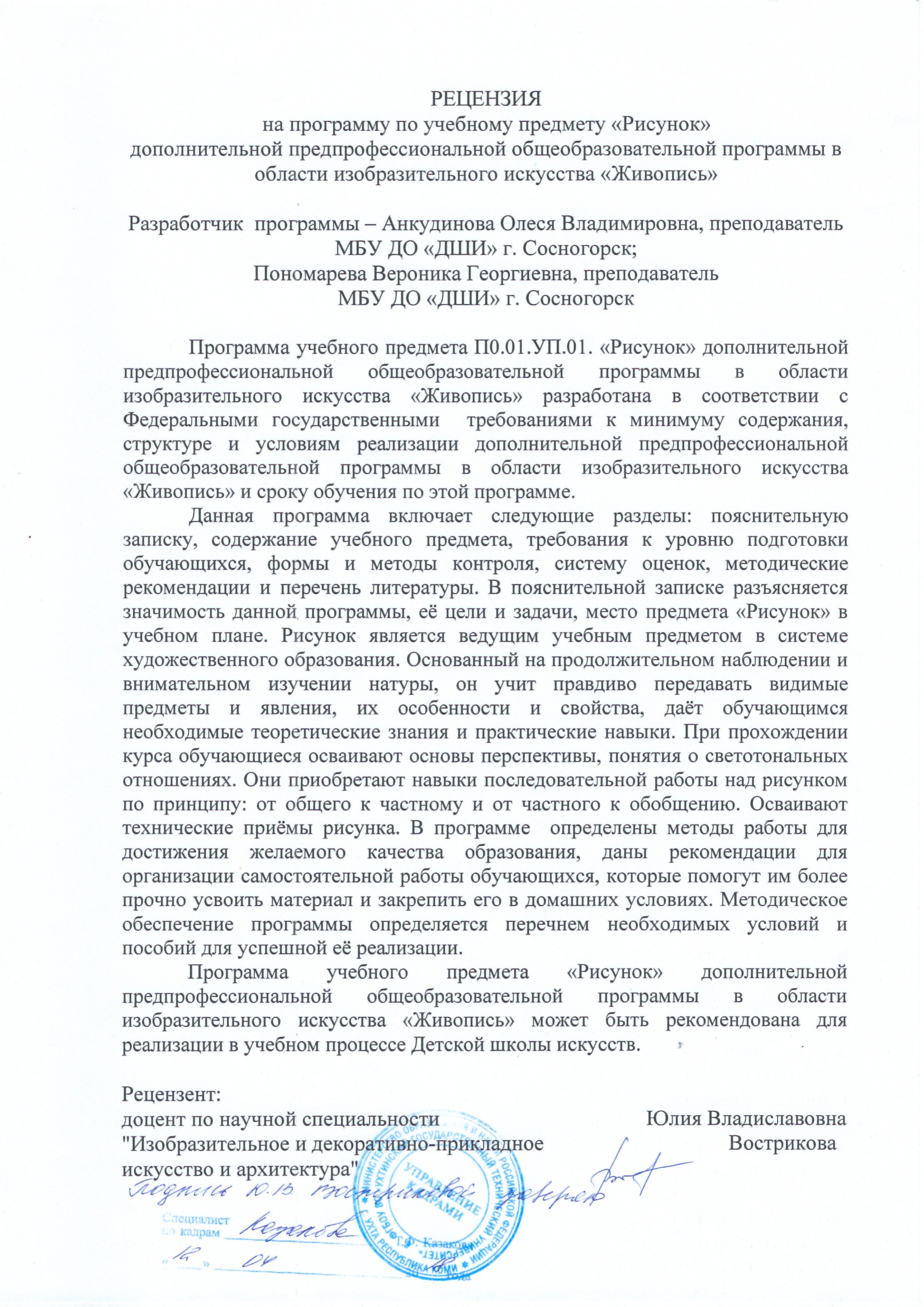 «РАССМОТРЕНО»Педагогическим советомМБУ ДО «ДШИ» г. Сосногорск______________________(дата рассмотрения)«УТВЕРЖДАЮ»Директор – Думбурович Л.Л.____________(подпись)__________________(дата утверждения)Вид учебной работы, аттестации, учебной нагрузкиЗатраты учебного времени,график промежуточной и итоговой аттестацииЗатраты учебного времени,график промежуточной и итоговой аттестацииЗатраты учебного времени,график промежуточной и итоговой аттестацииЗатраты учебного времени,график промежуточной и итоговой аттестацииЗатраты учебного времени,график промежуточной и итоговой аттестацииЗатраты учебного времени,график промежуточной и итоговой аттестацииЗатраты учебного времени,график промежуточной и итоговой аттестацииЗатраты учебного времени,график промежуточной и итоговой аттестацииЗатраты учебного времени,график промежуточной и итоговой аттестацииЗатраты учебного времени,график промежуточной и итоговой аттестацииВсего часовКлассы1122334455Полугодия12345678910Аудиторные занятия (в часах)48514851485164686468561Самостоятельная работа (в часах)36413641364148514851429Максимальная учебная нагрузка (в часах)849284928492112119112119990Вид промежуточной  аттестации по полугодиям и итоговая аттестациязачетзачетзачетэкзамензачетВид учебной работы, аттестации, учебной нагрузкиЗатраты учебного времени,график промежуточной и итоговой аттестацииЗатраты учебного времени,график промежуточной и итоговой аттестацииЗатраты учебного времени,график промежуточной и итоговой аттестацииЗатраты учебного времени,график промежуточной и итоговой аттестацииЗатраты учебного времени,график промежуточной и итоговой аттестацииЗатраты учебного времени,график промежуточной и итоговой аттестацииЗатраты учебного времени,график промежуточной и итоговой аттестацииЗатраты учебного времени,график промежуточной и итоговой аттестацииЗатраты учебного времени,график промежуточной и итоговой аттестацииЗатраты учебного времени,график промежуточной и итоговой аттестацииВсего часовКлассы4455667788Полугодия78910111213141516Аудиторные занятия (в часах)48514851485164686468561Самостоятельная работа (в часах)32343234323448514851396Максимальная учебная нагрузка (в часах)808580858085112119112119957Вид промежуточной  аттестации по полугодиям и итоговая аттестациязачетзачетзачетэкзамензачетВид учебной работы, аттестации, учебной нагрузкиЗатраты учебного времени,график промежуточной и итоговой аттестацииЗатраты учебного времени,график промежуточной и итоговой аттестацииЗатраты учебного времени,график промежуточной и итоговой аттестацииЗатраты учебного времени,график промежуточной и итоговой аттестацииЗатраты учебного времени,график промежуточной и итоговой аттестацииЗатраты учебного времени,график промежуточной и итоговой аттестацииЗатраты учебного времени,график промежуточной и итоговой аттестацииЗатраты учебного времени,график промежуточной и итоговой аттестацииЗатраты учебного времени,график промежуточной и итоговой аттестацииЗатраты учебного времени,график промежуточной и итоговой аттестацииЗатраты учебного времени,график промежуточной и итоговой аттестацииЗатраты учебного времени,график промежуточной и итоговой аттестацииВсего часовКлассы112233445566Полугодия123456789101112Аудиторные занятия (в часах)485148514851646864684851660Самостоятельная работа (в часах)364136413641485148514851528Максимальная учебная нагрузка (в часах)849284928492112119112119961021188Вид промежуточной  аттестации по полугодиям и итоговая аттестациязачетзачетзачетэкзамензачетэкзаменВид учебной работы, аттестации, учебной нагрузкиЗатраты учебного времени,график промежуточной и итоговой аттестацииЗатраты учебного времени,график промежуточной и итоговой аттестацииЗатраты учебного времени,график промежуточной и итоговой аттестацииЗатраты учебного времени,график промежуточной и итоговой аттестацииЗатраты учебного времени,график промежуточной и итоговой аттестацииЗатраты учебного времени,график промежуточной и итоговой аттестацииЗатраты учебного времени,график промежуточной и итоговой аттестацииЗатраты учебного времени,график промежуточной и итоговой аттестацииЗатраты учебного времени,график промежуточной и итоговой аттестацииЗатраты учебного времени,график промежуточной и итоговой аттестацииЗатраты учебного времени,график промежуточной и итоговой аттестацииЗатраты учебного времени,график промежуточной и итоговой аттестацииВсего часовКлассы445566778899Полугодия789101112131415161718Аудиторные занятия (в часах)485148514851646864684851660Самостоятельная работа (в часах)323432343234485148514851495Максимальная учебная нагрузка (в часах)808580858085112119112119961021155Вид промежуточной  аттестации по полугодиям и итоговая аттестациязачетзачетзачетэкзамензачетэкзамен  №Наименование раздела, темыВид учебного занятияВид учебного занятияОбщий объем времени (в часах)Общий объем времени (в часах)Общий объем времени (в часах)Общий объем времени (в часах)Общий объем времени (в часах)  №Наименование раздела, темыВид учебного занятияВид учебного занятияМаксимальнаяучебная нагрузкаСамостоятельная работаСамостоятельная работаАудитор-ные занятияАудитор-ные занятия1 год (5 л.об.) / 4 год (8л.об.) Ι полугодие1 год (5 л.об.) / 4 год (8л.об.) Ι полугодие1 год (5 л.об.) / 4 год (8л.об.) Ι полугодие1 год (5 л.об.) / 4 год (8л.об.) Ι полугодие1 год (5 л.об.) / 4 год (8л.об.) Ι полугодие1 год (5 л.об.) / 4 год (8л.об.) Ι полугодие1 год (5 л.об.) / 4 год (8л.об.) Ι полугодие1 год (5 л.об.) / 4 год (8л.об.) Ι полугодие1 год (5 л.об.) / 4 год (8л.об.) Ι полугодие1.Вводная беседа о предмете "Рисунок". Понятия "тон", "штрих", "растяжка тона"урокурок6 (5)6 (5)3(2)3(2)32.Техника штриха. Дуговая растяжка тонаурокурок6 (5)6 (5)3(2)3(2)33.Рисунок плоских природных форм с натурыурокурок9 (8)9 (8)3(2)3(2)64.Рисунок цилиндра. Перспектива кругаурокурок9 (8)9 (8)3(2)3(2)65.Рисунок конуса, рисунок пирамидыурокурок663336.Рисунок чайникаурокурок663337.Рисунок шараурокурок663338.Зарисовки овощей, фруктовурокурок993369.Натюрморт с геометрическим теломурокурок6633310.Построение схем кубаурокурок6633311.Рисунок кубаурокурок6633312.Линейный рисунок двухэтажного дома урокурок9933684 (80)84 (80)36 (32)36 (32)481 год (5 л.об.) / 4 год (8л.об.)  ΙI полугодие1 год (5 л.об.) / 4 год (8л.об.)  ΙI полугодие1 год (5 л.об.) / 4 год (8л.об.)  ΙI полугодие1 год (5 л.об.) / 4 год (8л.об.)  ΙI полугодие1 год (5 л.об.) / 4 год (8л.об.)  ΙI полугодие1 год (5 л.об.) / 4 год (8л.об.)  ΙI полугодие1 год (5 л.об.) / 4 год (8л.об.)  ΙI полугодие1 год (5 л.об.) / 4 год (8л.об.)  ΙI полугодие1 год (5 л.об.) / 4 год (8л.об.)  ΙI полугодие13.Наброски фигуры человекаурок11(10)11(10)5(4)5(4)6614.Натюрморт с кувшиномурок12(9)12(9)6 (3)6 (3)6615.Зарисовки мелких предметовурок12(9)12(9)6 (3)6 (3)6616.Рисунок двух разных по размерам коробок, поставленных друг на другаурок1212666617.Натюрморт по воображениюурок1515669918.Зарисовки птицурок1515669919.Натюрморт из 3-4 предметов на светлой драпировке без складокурок1515669992 (85)92 (85)41 (34)41 (34)5151           Зачет           Зачет           Зачет           Зачет           Зачет           Зачет           Зачет           Зачет           Зачет2 год (5 л.об.) / 5 год (8л.об.) Ι полугодие2 год (5 л.об.) / 5 год (8л.об.) Ι полугодие2 год (5 л.об.) / 5 год (8л.об.) Ι полугодие2 год (5 л.об.) / 5 год (8л.об.) Ι полугодие2 год (5 л.об.) / 5 год (8л.об.) Ι полугодие2 год (5 л.об.) / 5 год (8л.об.) Ι полугодие2 год (5 л.об.) / 5 год (8л.об.) Ι полугодие2 год (5 л.об.) / 5 год (8л.об.) Ι полугодие2 год (5 л.об.) / 5 год (8л.об.) Ι полугодие1.Осенний натюрмортурок18 (17)18 (17)9(8)9(8)992.Натюрморт из 3-4 геометрических телурок15 (14)15 (14)6(5)6(5)993.Натюрморт из 3-4 книг в перспективе15 (14)15 (14)6(5)6(5)994.Наброски фигуры человекаурок9933665.Натюрморт с простой гипсовой розеткойурок15 (14)15 (14)6(5)6(5)996.Зарисовки отдельных частей лица человекаурок1212666684 (80)84 (80)36 (32)36 (32)48482 год (5 л.об.) / 5 год (8л.об.) IΙ полугодие2 год (5 л.об.) / 5 год (8л.об.) IΙ полугодие2 год (5 л.об.) / 5 год (8л.об.) IΙ полугодие2 год (5 л.об.) / 5 год (8л.об.) IΙ полугодие2 год (5 л.об.) / 5 год (8л.об.) IΙ полугодие2 год (5 л.об.) / 5 год (8л.об.) IΙ полугодие2 год (5 л.об.) / 5 год (8л.об.) IΙ полугодие2 год (5 л.об.) / 5 год (8л.об.) IΙ полугодие2 год (5 л.об.) / 5 год (8л.об.) IΙ полугодие7.Рисунок гипсовых частей лица Давида ( ухо, нос, губы)урок32(31)32(31)14(13)14(13)18188.Рисунок висящей драпировкиурок12(9)12(9)6 (3)6 (3)669.Натюрморт в интерьереурок21 (18)21 (18)9 (6)9 (6) 12 1210.Зарисовки комнатных растенийурок1212666611.Натюрморт из предметов бытаурок1515669992 (85)92 (85)41 (34)41 (34)5151ЗачетЗачетЗачетЗачетЗачетЗачетЗачетЗачет15693 год (5 л.об.) / 6 год (8л.об.) Ι полугодие3 год (5 л.об.) / 6 год (8л.об.) Ι полугодие3 год (5 л.об.) / 6 год (8л.об.) Ι полугодие3 год (5 л.об.) / 6 год (8л.об.) Ι полугодие3 год (5 л.об.) / 6 год (8л.об.) Ι полугодие3 год (5 л.об.) / 6 год (8л.об.) Ι полугодие3 год (5 л.об.) / 6 год (8л.об.) Ι полугодие3 год (5 л.об.) / 6 год (8л.об.) Ι полугодие3 год (5 л.об.) / 6 год (8л.об.) Ι полугодие92 (85)41 (34)511.Зарисовки природных форм с натуры (грибы, ракушки)урок12 (11)12 (11)6(5)6(5)662.Рисунок пейзажа по представлению (лесной, морской)урок15 (14)15 (14)6(5)6(5)993.Простой натюрморт с драпировкой со складками (бидон с драпировкой)урок15 (14)15 (14)6(5)6(5)994.Рисунок гипсовой розеткиурок151566995.Построение несложного интерьераурок15 (14)15 (14)6(5)6(5)996.Наброски натюрморта с разных ракурсовурок1212666684 (80)84 (80)36 (32)36 (32)484884 (80)36 (32)483 год (5 л.об.) / 6 год (8л.об.)IΙ полугодие3 год (5 л.об.) / 6 год (8л.об.)IΙ полугодие3 год (5 л.об.) / 6 год (8л.об.)IΙ полугодие3 год (5 л.об.) / 6 год (8л.об.)IΙ полугодие3 год (5 л.об.) / 6 год (8л.об.)IΙ полугодие3 год (5 л.об.) / 6 год (8л.об.)IΙ полугодие3 год (5 л.об.) / 6 год (8л.об.)IΙ полугодие3 год (5 л.об.) / 6 год (8л.об.)IΙ полугодие3 год (5 л.об.) / 6 год (8л.об.)IΙ полугодие7.Упражнение по штриховке (светотеневые градации)урок6633338.Рисунок предмета сложной формы (скомканный лист)урок12(9)12(9)6 (3)6 (3)669.Рисунок гипсовой части лица Давида (глаза)урок151566 9 910.Натюрморт с металлическим предметомурок18(15)18(15)9 (6)9 (6)9911.Зарисовки животных (диких, домашних)урок1212666612.Зарисовки фигуры человека в движенииурок11(10)11(10)5(4)5(4)6613.Конструктивное построение амфоры с вертикальным сечениемурок66333314.Натюрморт со стеклянным предметомурок1212339992 (85)92 (85)41 (34)41 (34)5151ЗачетЗачетЗачетЗачетЗачетЗачетЗачетЗачет4 год (5 л.об.) / 7 год (8л.об.) Ι полугодие4 год (5 л.об.) / 7 год (8л.об.) Ι полугодие4 год (5 л.об.) / 7 год (8л.об.) Ι полугодие4 год (5 л.об.) / 7 год (8л.об.) Ι полугодие4 год (5 л.об.) / 7 год (8л.об.) Ι полугодие4 год (5 л.об.) / 7 год (8л.об.) Ι полугодие4 год (5 л.об.) / 7 год (8л.об.) Ι полугодие4 год (5 л.об.) / 7 год (8л.об.) Ι полугодие4 год (5 л.об.) / 7 год (8л.об.) Ι полугодие1. Зарисовки природных форм (деревья, пень, заросший мхом домик)урок161688882.Конструктивное построение натюрмортаурок161688883.Построение интерьера по представлениюурок20208812124.Рисунок черепа человека в 2-х поворотахурок161688885.Рисунок гипсовой обрубовочной головыурок20208812126.Самостоятельно составленный натюрмортурок2424881616112112484864644 год (5 л.об.) / 7 год (8л.об.) ΙΙ полугодие4 год (5 л.об.) / 7 год (8л.об.) ΙΙ полугодие4 год (5 л.об.) / 7 год (8л.об.) ΙΙ полугодие4 год (5 л.об.) / 7 год (8л.об.) ΙΙ полугодие4 год (5 л.об.) / 7 год (8л.об.) ΙΙ полугодие4 год (5 л.об.) / 7 год (8л.об.) ΙΙ полугодие4 год (5 л.об.) / 7 год (8л.об.) ΙΙ полугодие4 год (5 л.об.) / 7 год (8л.об.) ΙΙ полугодие4 год (5 л.об.) / 7 год (8л.об.) ΙΙ полугодие7.Зарисовки группы людей урок121244888.Рисунок сложной гипсовой розеткиурок20208812129.Портрет поясной урок31311515161610.Рисунок капителиурок28281212161611.Натюрморт из 3-5 предметов на драпировке со складкамиурок28281212161611911951516868ЭкзаменЭкзаменЭкзаменЭкзаменЭкзаменЭкзаменЭкзаменЭкзамен5 год (5 л.об.) / 8 год (8л.об.) Ι полугодие5 год (5 л.об.) / 8 год (8л.об.) Ι полугодие5 год (5 л.об.) / 8 год (8л.об.) Ι полугодие5 год (5 л.об.) / 8 год (8л.об.) Ι полугодие5 год (5 л.об.) / 8 год (8л.об.) Ι полугодие5 год (5 л.об.) / 8 год (8л.об.) Ι полугодие5 год (5 л.об.) / 8 год (8л.об.) Ι полугодие5 год (5 л.об.) / 8 год (8л.об.) Ι полугодие5 год (5 л.об.) / 8 год (8л.об.) Ι полугодие1.Быстрые наброски предметов быта (скетчи без построения)урок8844442.Зарисовки кисти рукиурок2424121212123.Натюрморт из стеклянных предметовурок24248816164.Конструктивный разбор геометрических тел (врезка-вырезка)урок2828121216165.Натюрморт с драпировкой со складками на предметеурок282812121616112112484864645 год (5 л.об.) / 8 год (8л.об.) ΙΙ полугодие5 год (5 л.об.) / 8 год (8л.об.) ΙΙ полугодие5 год (5 л.об.) / 8 год (8л.об.) ΙΙ полугодие5 год (5 л.об.) / 8 год (8л.об.) ΙΙ полугодие5 год (5 л.об.) / 8 год (8л.об.) ΙΙ полугодие5 год (5 л.об.) / 8 год (8л.об.) ΙΙ полугодие5 год (5 л.об.) / 8 год (8л.об.) ΙΙ полугодие5 год (5 л.об.) / 8 год (8л.об.) ΙΙ полугодие5 год (5 л.об.) / 8 год (8л.об.) ΙΙ полугодие6.Городской пейзаж по представлениюурок2828121216167.Зарисовки по представлению двух кубов, стоящих один на другом урок8844448.Зарисовка фигуры человека в интерьереурок2828121216169.Рисунок гипсовой головыурок28281212161610.Натюрморт с гипсовой розеткойурок27271111161611911951516868ЗачетЗачетЗачетЗачетЗачетЗачетЗачетЗачет6 год (5 л.об.) / 9 год (8л.об.)  Ι полугодие6 год (5 л.об.) / 9 год (8л.об.)  Ι полугодие6 год (5 л.об.) / 9 год (8л.об.)  Ι полугодие6 год (5 л.об.) / 9 год (8л.об.)  Ι полугодие6 год (5 л.об.) / 9 год (8л.об.)  Ι полугодие6 год (5 л.об.) / 9 год (8л.об.)  Ι полугодие6 год (5 л.об.) / 9 год (8л.об.)  Ι полугодие6 год (5 л.об.) / 9 год (8л.об.)  Ι полугодие6 год (5 л.об.) / 9 год (8л.об.)  Ι полугодие1.Натюрморт с обувьюурок3030151515152.Зарисовки фигуры человекаурок181899993.Рисунок натюрморта из гипсовых геометрических фигур и складок тканиурок3030151515154.Рисунок черепаурок181899999696484848486 год (5 л.об.) / 9 год (8л.об.)  ΙΙ полугодие6 год (5 л.об.) / 9 год (8л.об.)  ΙΙ полугодие6 год (5 л.об.) / 9 год (8л.об.)  ΙΙ полугодие6 год (5 л.об.) / 9 год (8л.об.)  ΙΙ полугодие6 год (5 л.об.) / 9 год (8л.об.)  ΙΙ полугодие6 год (5 л.об.) / 9 год (8л.об.)  ΙΙ полугодие6 год (5 л.об.) / 9 год (8л.об.)  ΙΙ полугодие6 год (5 л.об.) / 9 год (8л.об.)  ΙΙ полугодие6 год (5 л.об.) / 9 год (8л.об.)  ΙΙ полугодие5.Рисунок архитектурного объекта по представлениюурок3030151515156.Зарисовка головы натурщикаурок181899997.Рисунок гипсовой головыурок3030151515158.Композиция из гипсовых геометрических фигур, выполненная на основе натурной постановки с учетом расположения изображения выше линии горизонтаурок24241212121210210251515151ЭкзаменЭкзаменЭкзаменЭкзаменЭкзаменЭкзаменЭкзаменЭкзамен1 год (5 л.об.) / 4 год (8л.об.) Ι полугодие1 год (5 л.об.) / 4 год (8л.об.) ΙI полугодие2 год (5 л.об.) / 5 год (8л.об.)  Ι полугодие2 год (5 л.об.) / 5 год (8л.об.)  ΙΙ полугодие3 год (5 л.об.) / 6 год (8л.об.)  Ι полугодие3 год (5 л.об.) / 6 год (8л.об.)  ΙI полугодие4 год (5 л.об.) / 7 год (8л.об.)  Ι полугодие4 год (5 л.об.) / 7 год (8л.об.)  ΙI полугодие5 год (5 л.об.) / 8 год (8л.об.) Ι полугодие5 год (5 л.об.) / 8 год (8л.об.)  ΙI полугодие6 год (5 л.об.) / 9 год (8л.об.)  Ι полугодие6 год (5 л.об.) / 9 год (8л.об.)  ΙΙ полугодие